Конспект урока.Ф.И.О. учителя: Тухфатуллова Камила РобертовнаТема урока: «Спряжение глаголов»Класс: 4.Цель урока: ознакомление учащихся с двумя типами спряжения глаголов.Задачи:Дидактические:познакомить с окончаниями I и II спряжения глаголов;формировать умения различать окончания глаголов I и II спряжения.Развивающие:способствовать развитию познавательной активности, внимания, памяти, речи.Воспитательные:воспитывать любознательность, проявление заинтересованности изучению русского языка, прививать навыки самостоятельной работы и работы в паре.Этап фрагмен-та урокаОбразова-тельная задача этапа урокаМетоды и приёмы работыДеятельность учителяДеятельность обучающихсяФорма организации учебной деятельности: (Ф - фронтальная, И – индивидуаль-ная, П – парная, Г – групповая)Дидакти-ческие средства, интерак-тивное оборудо-ваниеПланируемые результатыПланируемые результатыПланируемые результатыЭтап фрагмен-та урокаОбразова-тельная задача этапа урокаМетоды и приёмы работыДеятельность учителяДеятельность обучающихсяФорма организации учебной деятельности: (Ф - фронтальная, И – индивидуаль-ная, П – парная, Г – групповая)Дидакти-ческие средства, интерак-тивное оборудо-ваниеПредмет-ныеМетапредмет-ные( П- познавательные, Р – регулятивные, 
К – коммуникатив-ные)ЛичностныеОрганизационный моментПроверить готовность учащихся и их настрой на работу.Словесный (беседа)- Здравствуйте, ребята!- У  нас много  работы: нужно думать, запоминать.  -  А чтобы нам эффективно потрудиться на данном уроке, необходимо настроиться на работу. Закройте глаза. Сейчас я буду говорить вам неоконченные предложения, а вы будете их продолжать.- На уроке наши глазки внимательно смотрят и всё (видят).- Ушки внимательно слушают и всё (слышат).- Голова хорошо (думает).- Молодцы!Пусть девизом нашего урока станет пословица: «Не стыдно не знать, стыдно не учиться».-Откройте тетради. Запишите число. Классная работа. Приступим к активной деятельности.- Здравствуйте!- Видят.- Слышат.- Думает.«….. марта.
Классная работа»Ф--К – участвовать в диалоге, общей беседе. Р – контролировать своё поведение.Становление внутренней позиции школьника на уровне осознания и принятия образца ответственного ученикаПостановка учебной задачиПодвести к теме урока, определить цель учебной деятельности.Словесный (беседа, худ. слово,), практический (письменное упражнение, кроссворд)-Минутка чистописания, прописываем заглавную и прописную букву А.Что без меня предметы?Лишь названиеА я приду-Всё в действие придёт:Летит ракета,Люди строят здания,Цветут сады,И хлеб в полях растёт. - Что мы знаем о глаголе?- Вы все верно назвали.  Существует еще одна категория глагола. Разгадайте кроссворд в паре, чтобы узнать ее название. Разгадайте кроссворд, в который надо вписать глаголы, поставив их в неопределенную форму.Глаголы для кроссворда.1. Прошу. 2. Терплю. 3. Соберу. 4. Пойму. 5. Бегу.6. Тру. 7. Подниму. 8. Ловлю. 9. Берегу.-Как вы думаете, что мы сегодня начинаем изучать?-Сформулируйте учебные задачи на урок.«А а, А а, А а…»-в стихотворении говорится о глаголе.-обозначают действия, изменяются, отвечают на вопросы «Что делать? Что сделать?»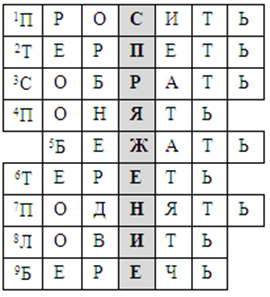 -Спряжение глаголов- Узнать, какие виды спряжения глаголов существуют; научиться различать спряжения. Выделить признаки, по которым слова относятся к группам спряжения.ИФПКарточки с заданиемЗнать, что такое спряжение глаголовП – находить ответы на вопросы. Р – определять и формулировать тему урока, цель учебной деятельности.К – выражать свои мысли в устной форме, участвовать в диалоге.Проявлять заинтересованность в учебной деятельностиУчебное действиеСформировать конкретные знания по теме урока, побуждать учащихся самостоятельно искать решение.Словесный (вопросы), практический (работа с таблицей, упражнение)Откройте учебник на стр.80 упр 163. Поработаем карандашом. Подставим местоимения к глаголам.Дети по цепочке самостоятельно на эл доске подставляют местоимения.-Можно ли сказать, что глагол имеет форму лица?- Сделаем вывод. Что происходит с глаголом, когда изменяется местоимение?Изменение глаголов по лицам и числам в форме настоящего и будущего времени называется спряжением глагола.Составим небольшую таблицу в тетради. - Назовите окончания  глаголов в 1 столбиках.  Что общего в этих окончаниях? - Назовите окончания глаголов 2 столбика. Что общего?-с глаголами какого времени мы сейчас работали?- Назовите окончания  глаголов в 1 столбиках.  Что общего в этих окончаниях? - Назовите окончания глаголов 2 столбика. Что общего?-Сделаем вывод. Какие существуют окончания у глаголов 1 и 2 спряжения.- Мы изменяли глагол по лицам и числам или спрягали.  Я рисую.Ты рисуешь.Он рисует.Мы рисуем.Вы рисуете.Они рисуют.Я нарисую. Ты нарисуешь.Он нарисует.Мы нарисуем.Вы нарисуете.Они нарисуют.-Да. От местоимения зависит окончание глагола-С изменением местоимения изменяется окончания глагола, то есть его форма.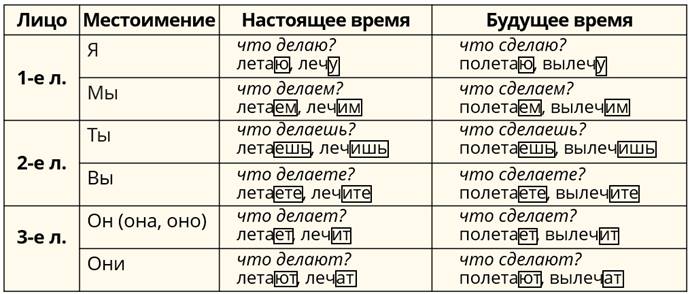 -Содержат гласную -е и одно слово с –у-Содержит гласную  - и и одно слово с -аНастоящего-ответы детей-Содержат гласную -е и одно слово с –ю-Содержит гласную  - и и одно слово с -я-1 спряжение е или ут/ют. 2 спряжение и или ат/ят.        ИФУчебникУметь отличать  окончания I и II спряжения глаголовП – самостоятельно определять нужную информацию, делать выводы. Р –фиксировать полученную информацию. К – выражать свои мысли в устной форме, участвовать в диалоге, задавать вопросы, необходимые для организации собственной деятельности.Развить интерес к познанию русского языка, навыки сотрудничества.Действие контроляУстановить правильность усвоения нового учебного материала.Анализировать успешность освоения нового материала.Словесный (обсуждение), практический (упражнение).Уч. С.82 №167. 
- Выполняем самостоятельно.-Разделитесь на группы по 4 человека. Подумайте над заданием упр.165.-Молодцы. Проверяем.Ты молчишь, пойдёшь.
Он молчит, пойдет.Мы молчим, пойдем.Вы молчите, пойдете.Они молчат, пойдут.- Глаголы в прошедшем времени не спрягаются.          ИФГУчебникЗнать  окончания I и II спряжения глаголовП – использовать полученную информацию для решения учебных заданий. Р – планировать свои действия К – вступать в диалог.Развивать внимание, восприятие, умение наблюдать и делать выводы.Оценка и самооценкаОрганизовать самооценку учащимися своей учебной деятельности.Словесный (беседа)- Сделайте общий вывод урока.- Что узнали сегодня на уроке?- Чему научились на уроке?- Оцените свою работу на уроке с помощью цветовых сигналов:-поднимите зелёный цвет, если вы считаете, что поработали отлично:-поднимите жёлтый цвет, если вы считаете, что поработали хорошо;-поднимите красный цвет, если вам не понравилась ваша работа на уроке.-откройте дневники запишите д/з . РТ с 45 №101- Есть два спряжения. Каждая группа имеет свои признаки по окончанию и лицу.-Узнали, что глагол имеет два спряжения; глаголы в прошедшем времени не спрягаются; познакомились с окончаниями.-научились спрягать глаголы по лицам и числаманализируют свою деятельность на уроке- записываютФЦветовые сигналы-К – вступать в диалог. Р – оценивают свои достижения.Развивать способность к самооценке.